Titre / TitleAuteur n°1 – Fonction1Auteur n°2 – Fonction21 Etablissement d’affiliation2 Etablissement d’affiliationRésuméFaites clair et attractif !AbstractMake it clear and attractive!Keywords5 maximum.Mots clefs5 maximum.IntroductionOtherOtherOtherText and Figures. 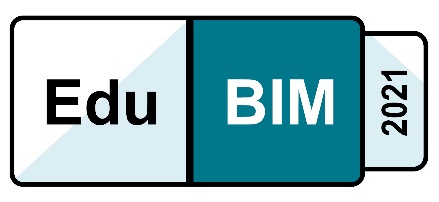 Figure 1 –Logo EduBIM2021Other stuffOtherOtherIf the answer is 42, the question could be:Question 1;Question 2;Figure 2 –Questions and DetailsBibliographyOnly cited bibliography in text can be detailed here.Attention article de 15 pages maximumQuestionDetailQuestion 1Don’t panicQuestion 2Get a towel……